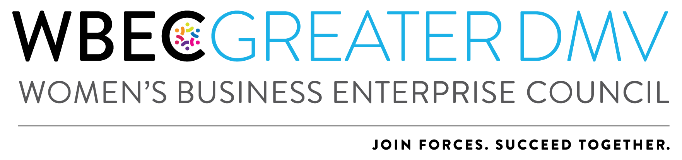 2023 Outstanding Women’s Business Advocate Award Application*NOTE: Only ONE application can be submitted per region.Each year the Outstanding Women’s Business Advocate Award recognizes an individual (either a WBE or Corporate Member) who has supported to the Greater DMV and to other women in business.The Awardee will receive: Recognition at the Celebrating Our Partners Reception and Annual Awards Breakthrough Breakfast on November 16 & 17, 2023.Profile on the organization website.Identification as an awardee at other signature programs including the Breakthrough Breakfast in NY.Opportunity to participate on the 2024 Awards CommitteeCriteria: The Outstanding Women’s Business Advocate will be recognized for the following criteria:Active involvement with Greater DMV – 25 pointsSignificant contributions to Greater DMV (this can be in time, finances, in-kind contributions, expertise, etc.) – 30 points Support of women-owned businesses – 25 pointsRecommendation and Reference Information – 20 pointsApplication Process: Corporate representatives, WBEs and Alliance Partners are invited to apply for this award and encourage others to apply if their companies meet the above criteria. To apply: Answers to application questions should reflect activity for the 2022 calendar year.Nominee must answer all application questions on the application and submit one letter of recommendation from a current or previous corporation or WBE supplier.  All applications should be received no later than Friday August 11, 2023.Applications will be reviewed by a committee. Finalists will be notified by Wednesday September 6, 2022.Please note that an advocate cannot win the same award in two consecutive years. Additional Information/Instructions: Each answer should not exceed one page. All sections should be completed in the format most appropriate for your response, e.g., narrative, outline, etc. Applications must be submitted in one complete package. Applications will not be accepted if components are submitted separately.Additional materials such as photographs, brochures, and marketing materials will not be accepted.Application, company logo and headshot of person who would accept the award should be emailed to: WBEC Greater DMV Awards at awardsdmv@wbecgreaterdmv.orgNominee Name: Company:  Nominee Email Address:	 
List activities and provide a brief description of the nominee’s involvement with Greater DMV. List three (3) significant contributions the nominee has made to Greater DMV in the past year. List the contributions the nominee has made to women-owned businesses in the past year and provide a description of how they affected the women’s business community. Recommendation and Reference InformationPlease attach your letter of recommendation from a corporation or WBE that addresses how you fulfill the awards criteria when you submit your application.	